                                                 Карточка 1Площадь параллелограмма равна 40, две его стороны равны 5 и 10. Найдите большую высоту этого параллелограмма.                                                                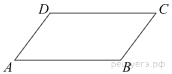 Площадь параллелограмма равна 12, две его стороны равны 4 и 8. Найдите большую высоту этого параллелограмма.                            Карточка 2Площадь параллелограмма ABCD равна 153. Найдите площадь параллелограмма A'B'C'D', вершинами которого являются середины сторон данного параллелограмма. Площадь параллелограмма равна 71. Найдите площадь параллелограмма, вершинами которого являются середины сторон данного параллелограмма.                                Карточка 3.Площадь параллелограмма ABCD равна 176. Точка E — середина стороны CD. Найдите площадь треугольника ADE.Площадь параллелограмма ABCD равна 155. Точка E — середина стороны CD. Найдите площадь треугольника ADE.                     Карточка 4.1. Точка M — середина стороны AD параллелограмма ABCD . Из вершины A проведены два луча, которые разбивают отрезок BM на три равные части.а) Докажите, что один из лучей содержит диагональ параллелограмма.б) Найдите площадь четырёхугольника, ограниченного двумя проведёнными лучами и прямыми BD и BC , если площадь параллелограмма ABCD равна 40.       2. Точка M — середина стороны AD параллелограмма ABCD . Из вершины A проведены два луча, которые разбивают отрезок BM на три равные части.а) Докажите, что один из лучей содержит диагональ параллелограмма.б) Найдите площадь четырёхугольника, ограниченного двумя проведёнными лучами и прямыми BD и BC , если площадь параллелограмма ABCD равна 120.                                                                         Карточка 5.В правильной треугольной пирамиде SABC с вершиной S биссектрисы треугольника ABC пересекаются в точке O. Площадь треугольника ABC равна 2; объем пирамиды равен 6. Найдите длину отрезка OS.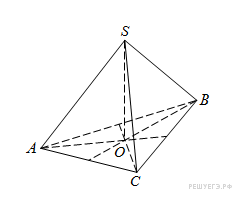 2. В правильной треугольной пирамиде SABC с вершиной Sбиссектрисы треугольника ABC пересекаются в точке O. Площадь треугольника ABC равна 6; объем пирамиды равен 9. Найдите длину отрезка OS.                                                  Карточка 6В правильной треугольной пирамиде SABC точка L — середина ребра AC, S — вершина. Известно, что BC = 6, а SL = 5. Найдите площадь боковой поверхности пирамиды.В правильной треугольной пирамиде SABC точка L — середина ребра AC, S — вершина. Известно, что BC = 8, а SL = 6. Найдите площадь боковой поверхности пирамиды.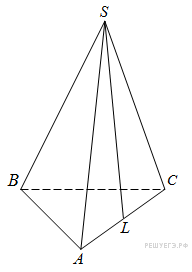                                     Карточка 7.1.Объем одного куба в 125 раз больше объема другого куба. Во сколько раз площадь поверхности первого куба больше площади поверхности второго куба?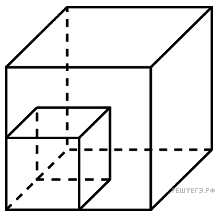 2.Объем одного куба в 1728 раз больше объема другого куба. Во сколько раз площадь поверхности первого куба больше площади поверхности второго куба?                                               Карточка 8.Если каждое ребро куба увеличить на 1, то его площадь поверхности увеличится на 54. Найдите ребро куба.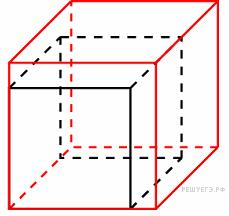 Если каждое ребро куба увеличить на 5, то его площадь поверхности увеличится на 390. Найдите ребро куба.                             Карточка 9.1.В цилиндрический сосуд налили 5000 см3 воды. Уровень воды при этом достигает высоты 14 см. В жидкость полностью погрузили деталь. При этом уровень жидкости в сосуде поднялся на 7 см. Чему равен объем детали? Ответ выразите в 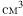 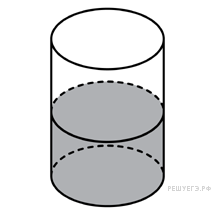 2.В цилиндрический сосуд налили 1200  воды. Уровень воды при этом достигает высоты 12 см. В жидкость полностью погрузили деталь. При этом уровень жидкости в сосуде поднялся на 10 см. Чему равен объем детали? Ответ выразите в                                             Карточка 101.Вода в сосуде цилиндрической формы находится на уровне h = 80 см. На каком уровне окажется вода, если её перелить в другой цилиндрический сосуд, у которого радиус основания вдвое больше, чем у первого? Ответ дайте в сантиметрах.2.Вода в сосуде цилиндрической формы находится на уровне h = 60 см. На каком уровне окажется вода, если её перелить в другой цилиндрический сосуд, у которого радиус основания вдвое больше, чем у первого? Ответ дайте в сантиметрах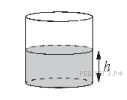                                                  Карточка 11.1.Объем параллелепипеда   равен 4,5. Найдите объем треугольной пирамиды .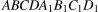 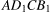 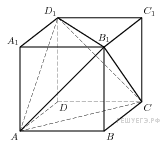 2. Объем параллелепипеда   равен 2,7. Найдите объем треугольной пирамиды .                                                    Карточка 12.Найдите объем многогранника, вершинами которого являются точки ,, ,,,прямоугольного параллелепипеда  у которого , ,.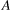 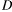 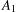 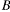 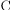 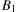 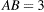 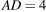 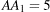 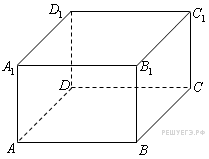       2. Найдите объем многогранника, вершинами которого являются точки ,, ,,,прямоугольного параллелепипеда  у которого AB=4, AD=6,.                                           Контрольная работа.1.Объем параллелепипеда   равен 0,6. Найдите объем треугольной пирамиды .Объем одного куба в 216 раз больше объема другого куба. Во сколько раз площадь поверхности первого куба больше площади поверхности второго куба?В цилиндрическом сосуде уровень жидкости достигает 16 см. На какой высоте будет находиться уровень жидкости, если ее перелить во второй сосуд, диаметр которого в 2 раза больше первого? Ответ выразите в см.Найдите объем многогранника, вершинами которого являются точки,,,,параллелепипеда  у которого ,,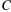 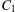 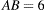 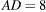 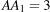 В правильной треугольной пирамиде медианы основания пересекаются в точке  .Площадь треугольника  равна 4; объем пирамиды равен 6. Найдите длину отрезка 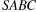 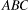 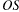 Длина окружности основания цилиндра равна 3, высота равна 2. Найдите площадь боковой поверхности цилиндра.В правильной четырехугольной пирамиде точка центр основания,  вершина, , Найдите длину отрезка .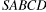 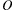 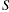 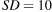 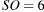 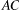 Если каждое ребро куба увеличить на 1, то его площадь поверхности увеличится на 30. Найдите ребро куба.